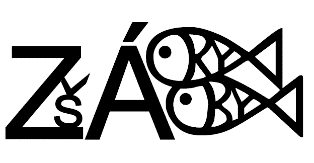 Základní škola Záryby, příspěvková organizace                             sídlo: Záryby č.p. 92, 277 13 Kostelec nad Labem, IČO: 71008039                           tel.: 326 902 585, e-mail: zszaryby@seznam.cz, datová schránka - ID: 9cxvvaqINFORMACESPRÁVCE OSOBNÍCH ÚDAJŮ O POVĚŘENCI PRO OCHRANU OSOBNÍCH ÚDAJŮZákladní škola Záryby, příspěvková organizacesídlo: Záryby 92, 277 13 Kostelec nad LabemIČO: 71009039 jako správce osobních údajů, v souladu s ustanovením čl. 37 odst. 7. nařízení Evropského parlamentu a Rady č. 2016/679 ze dne 27. dubna 2016 o ochraně fyzických osob v souvislosti se zpracováním osobních údajů a o volném pohybu těchto údajů a o zrušení směrnice 95/46/ES (obecné nařízení o ochraně osobních údajů)sděluje kontaktní údaje na pověřence pro ochranu osobních údajů:Sdružení na podporu, rozvoj a zefektivnění činnosti územních samospráv, z.s.poštovní adresa:		Střemy 78, 277 34 Nebuželye-mail:	 			gdpr@os-proobce.cz	telefon:			+ 420 607 060 381.Zpracováno dne 23.5.2018Za správnost: ředitelka školy               PaedDr. Miluše Nováková